Sayın Mezunumuz,  Eğitimde Kaliteyi Sürekli İyileştirme hedefi kapsamında programlarımız sürekli olarak değerlendirilmekte ve bu değerlendirmelerin ışığında gerekli düzenlemeler yapılmaktadır. Bu süreçte, işveren, mezun ve öğrencilerimizin görüşleri önemli girdilerdir. Bu amaçla, YTÜ Çevre Mühendisliği Bölümü’nün program hedefleri temel alınarak bilgi formları hazırlanmıştır. Mezunlarımıza yönelik olarak hazırlanan bu formu doldurmanız, eğitim-öğretim programımızı ve faaliyetlerimizi değerlendirmede önemli katkı sağlayacaktır.Bu formu doldurarak göstereceğiniz ilgi için teşekkür eder, işbirliğimizin ve katkılarınızın sürekli olması dileğiyle, işlerinizde başarılar dileriz. 
Saygılarımızla,
YTÜ Çevre Mühendisliği Bölüm BaşkanlığıKİŞİSEL BİLGİLERAdınız Soyadınız: E-mail:Telefon:Mezuniyet Yılınız:Mezun olduğunuz öğretim programı:    I. Öğretim       II. Öğretim (Gece)        BÖLÜM Yıldız Teknik Üniversitesi Çevre Mühendisliği Bölümü’ndeki Eğitim-Öğretim Faaliyetlerinin Mezunlarımıza Kazandırdıkları Açısından DeğerlendirilmesiProgram Eğitim Amaçlarına (PEA) erişmek için, öğrencilerimizin programdan mezun oluncaya kadar aşağıdaki bilgi, beceri ve davranışlara sahip olması beklenmektedir:1: Kazandırmadı   2: Az kazandırdı   3: Orta derecede kazandırdı  4: İyi kazandırdı     5: Çok iyi kazandırdı			    					                                            PuanlamaMemnuniyet Bilgi FormuÇok İyi:5    İyi: 4   Orta: 3   Zayıf: 2   Çok Zayıf: 1YTÜ   Çevre Mühendisliği Bölümü’ nü tercih ettiğim için çok memnunum.		YTÜ ile ilgili memnuniyetinizi sağlayan nedenler nelerdir? Birden fazla seçenek işaretleyebilirsiniz.Üniversite ve mezunlar arasındaki iletişimÖğretim üyelerinin kalitesiSosyal faaliyetler (Öğrenci-Kulüp organizasyonları) Kariyer planlamaya yardımÜniversite yönetimi ve öğrenciler arasındaki iletişim                              Fakülte yönetimi ve öğrenciler arasındaki iletişim                                YTÜ öğrencilerinin genel entellektüel kapasitesiYILDIZ TEKNİK ÜNİVERSİTESİ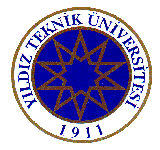 İNŞAAT FAKÜLTESİÇEVRE MÜHENDİSLİĞİ BÖLÜMÜTel  : (212) 383 53 56 		E-Posta: cevre@yildiz.edu.tr		34220   Esenler / İSTANBULFaks: (212) 383 53 58	       http://www.cem.yildiz.edu.trSorular12345PÇ 1-1) Matematik ve fen bilimleri gibi konularda yeterli bilgi birikimi.PÇ 1-2) İlgili mühendislik disiplinine özgü konularda yeterli bilgi birikimi.PÇ 1-3) Bu alanlardaki kuramsal ve uygulamalı bilgileri, karmaşık mühendislik problemlerinin çözümünde kullanabilme becerisi.PÇ 2-1) Karmaşık mühendislik problemlerini saptama, tanımlama, formüle etme ve çözme becerisi.PÇ 2-2) Bu amaçla uygun analiz ve modelleme yöntemlerini seçme ve uygulama becerisi.PÇ 3-1) Karmaşık bir sistemi, süreci, cihazı veya ürünü gerçekçi kısıtlar ve koşullar altında, belirli gereksinimleri karşılayacak şekilde tasarlama becerisi.PÇ 3-2) Bu amaçla modern tasarım yöntemlerini uygulama becerisi.PÇ 4-1) Mühendislik uygulamalarında karşılaşılan karmaşık problemlerin analizi ve çözümü için gerekli olan modern teknik ve araçları geliştirme, seçme ve kullanma becerisi.PÇ 4-2) Bilişim teknolojilerini etkin bir şekilde kullanma becerisi.PÇ 5-1) Karmaşık mühendislik problemlerinin veya disipline özgü araştırma konularının incelenmesi için deney tasarlama becerisi.PÇ 5-2) Karmaşık mühendislik problemlerinin veya disipline özgü araştırma konularının incelenmesi için deney yapma becerisi,PÇ 5-3) Karmaşık mühendislik problemlerinin veya disipline özgü araştırma konularının incelenmesi için veri toplama becerisi,PÇ 5-4) Karmaşık mühendislik problemlerinin veya disipline özgü araştırma konularının incelenmesi için deney sonuçlarını analiz etme ve yorumlama becerisi.PÇ 6-1) Disiplin içi bireysel çalışma becerisi. PÇ 6-2) Disiplin içi takımlarda etkin biçimde çalışabilme becerisi.PÇ 6-3) Çok disiplinli takımlarda etkin biçimde çalışabilme becerisi.PÇ 7-1) Sözlü ve yazılı etkin iletişim kurma ve sunum yapabilme becerisi.PÇ 7-2) En az bir yabancı dil bilgisi.PÇ 7-3) Etkin rapor yazma ve yazılı raporları anlama becerisi.PÇ 7-4) Tasarım ve üretim raporları hazırlayabilme becerisi.PÇ 7-5) Açık ve anlaşılır talimat verme ve alma becerisi.PÇ 8-1) Yaşam boyu öğrenmenin gerekliği konusunda farkındalık.PÇ 8-2) Bilgiye erişebilme, bilim ve teknolojideki gelişmeleri izleme ve kendini sürekli yenileme becerisi.PÇ 9-1) Etik ilkelerine uygun davranma, mesleki ve etik sorumluluk hakkında bilgi.PÇ 9-2) Mühendislik uygulamalarında kullanılan standartlar hakkında bilgi.PÇ 10-1) Proje yönetimi, risk yönetimi ve değişiklik yönetimi gibi, iş hayatındaki uygulamalar hakkında bilgi.PÇ 10-2) Girişimcilik, yenilikçilik hakkında farkındalık.PÇ 10-3) Sürdürülebilir kalkınma hakkında bilgi.PÇ 11-1) Mühendislik uygulamalarının evrensel ve toplumsal boyutlarda sağlık, çevre ve güvenlik üzerindeki etkileri ve çağın mühendislik alanına yansıyan sorunları hakkında bilgi.PÇ 11-2) Mühendislik çözümlerinin hukuksal sonuçları konusunda farkındalık.54321YTÜ   Çevre Mühendisliği Bölümü’ nü tercih ettiğim için çok memnunum.Şimdi olsa yine YTÜ Çevre Mühendisliği Bölümü’nde okumayı tercih ederdim.YTÜ Çevre Mühendisliği Bölümü’nü tercih etmemin geleceğim için çok akıllıca bir karar olduğunu düşünüyorum.YTÜ Çevre Mühendisliği Bölümü’nde almış olduğum eğitimin kariyer hayatımda diğer üniversitelere nazaran bana avantaj sağladığını düşünüyorum.YTÜ Çevre Mühendisliği Bölümü’nde almış olduğum eğitimin beni iş hayatına iyi hazırladığını düşünüyorum.YTÜ Çevre Mühendisliği Bölümü’nde almış olduğum eğitimin analitik becerilerimi geliştirmeme aracı olduğunu düşünüyorum.Aynı iş alanıyla ilgilenen öğrencilere YTÜ   Çevre Mühendisliği Bölümü’nü tavsiye ediyorum.